Lentelių su žalia rodykle prie raudono šviesoforo signalo įrengimo vertinimo metodikos7 priedasEISMO SRAUTŲ DUOMENŲ PATEIKIMO PAVYZDYS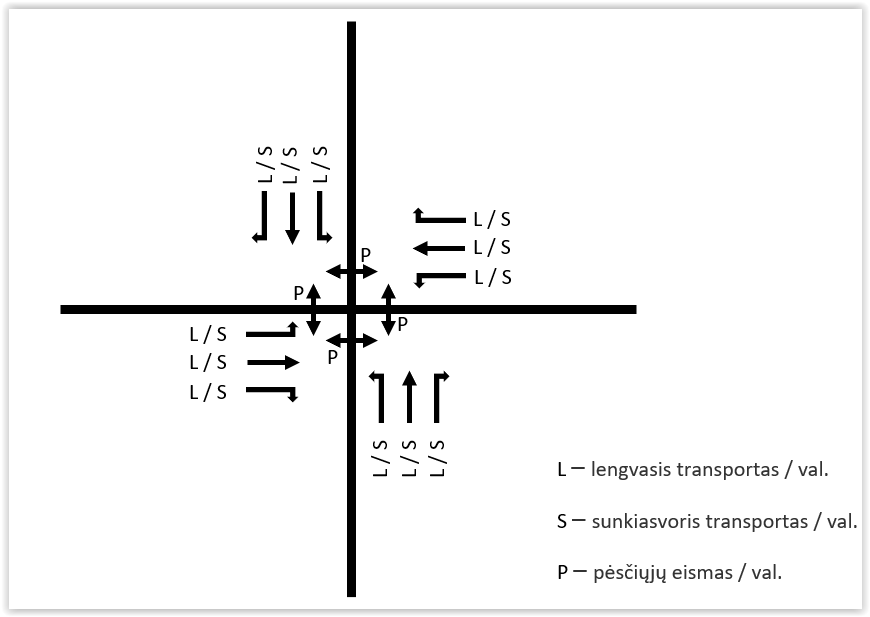 _____________